Acme Theater ProductionsPlay Submission Form GuidelinesThank you for your interest in submitting a play for Acme Theater's 2020/2021 season. This document outlines the application and selection process. If you have any questions, please contact the Acme Artistic Committee at AcmeArtComm@gmail.com. A list of previous Acme productions is available at www.acmetheater.com for reference.Application Process1. Read through this document.2. Complete the Play Submission Form below (either digitally or as a hard copy) and submit it and any supplemental material by November 15, 2019. Incomplete applications or applications submitted after the deadline will not be considered. Materials may be submitted by: Dropping off a physical packet at Acme Theater if a BOD member is present Submitting digitally to: AcmeArtComm@gmail.com Mailing a physical packet to:Acme TheaterAttn: Artistic Committee61 Summer St.Maynard, MA 017543. Please include one physical or digital copy of the script (and related musical scores/CDs/tapes/sound files if applicable) with the application. Submitted scripts and ancillary materials will not be returned.Directors will receive a stipend of $350 to direct one production, payable on opening night of the specific production.Selection Process1. The Artistic Committee will review all submissions and present their recommendations to the Acme Board of Directors (further noted as “Acme BOD”). 2. Acme BOD will deliberate each recommended show and approve or reject them via a majority vote. Acme BOD reserves the right to seek external solutions not limited to previously-submitted entries. 3. The Artistic Committee will notify all directors of updates related to their submissions beginning in January 2020 including any informational follow-up requests. Once all directors have been contacted regarding final Acme BOD decisions, the approved season will be publicly announced via Facebook, electronic newsletter, and Acme’s Website: www.acmetheater.com.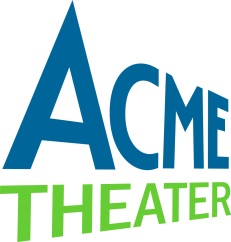 Acme TheaterPlay Submission Form2020/2021 SeasonPlease complete a separate form for each submitted play. In addition to this form, please submit either a physical or digital copy of the script as well as any ancillary materials that you feel would aid in the decision-making process (e.g. musical scores, CDs/tapes/digital files, etc.) Please note that these materials will not be returned.All play submission materials are due by November 15, 2019.Part 1: Director InformationTheater ExperiencePlease list most recent directing experience. Attach additional sheets or résumé if necessary. Please fill out all relevant information completely and accurately.Part 2: Production InformationIf you have any production staff members already in mind for this show, please input their names below. If not yet determined, leave blank. If not applicable to the production, enter “N/A”. Please note: Acme BOD members serve as producers for each show. It is a role BOD members take very seriously. They are eager to provide assistance as needed. However, Acme Theater is a volunteer organization; while we strive to be as supportive as possible, the producers may ask your help in filling desired staff positions. Part 3: Play InformationTechnical RequirementsPlease provide as much detail as you can. If accepted, Acme Theater will build the production budget based on the information included in this proposal.TimeslotsPlease mark which timeslot(s) you are available to direct. Please note that these are the production dates; show auditions occur approximately eight weeks prior: Title of PlayAuthor of PlayGenre of PlayNameAddressPreferred Phone NumberEmail AddressTitle of PlayTheater GroupYearRelevant info to know about this production?Stage ManagerSet DesignerProperties/Set DressingCostume DesignerLighting DesignerSound DesignerMakeup/Hair DesignerMaster CarpenterRun Crew ChiefBrief Synopsis of PlayCast Demographics (number and age range)Cast Demographics (number and age range)MenWomenChildren (include genders if appl.)Ensemble/Gender NeutralWhat’s your vision for the play? What do you think this play is about?Does the play contain any “controversial” elements (language, mature content, violence)? How do you plan to address them?Set description: Unit set? How many locations/changes? Challenging construction?Costumes: Period pieces? Many required changes? Planning to make/borrow anything?Props: Estimate of prop volume? Any hard-to-find or hard-to-make items? Any other potential production challenges you foresee?Sept - Oct 2020Nov – Dec 2020Feb – Mar 2021May 2021